	Na temelju članka 30. Statuta Općine Vladislavci („Službeni glasnik“ Općine Vladislavci broj 3/13, 3/17, 2/18, 4/20, 5/20 – pročišćeni tekst, 8/20 i 2/21), Općinsko vijeće Općine Vladislavci na svojoj 34. sjednici održanoj dana 09. ožujka 2021. donijelo ZAKLJUČAKO PRIHVAĆANJU POLUGODIŠNJEG IZVJEŠĆA O RADU OPĆINSKOG NAČELNIKA ZA RAZDOBLJE SRPANJ – PROSINAC 2020.I.Prihvaća se polugodišnje Izvješće o radu Općinskog načelnika za razdoblje srpanj – prosinac 2020.Izvješće iz stavka 1. ove točke prilog je ovom Zaključku.II.	Ovaj Zaključak stupa na snagu danom donošenja i bit će objavljen u „Službenom glasniku“ Općine VladislavciKLASA: 022-01/20-02/02          URBROJ: 2158/07-01-21-04Vladislavci, 09. ožujka 2021. Predsjednik Općinskog vijećaKrunoslav Morović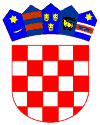         REPUBLIKA HRVATSKA                                     OSJEČKO-BARANJSKA ŽUPANIJA                                OPĆINA VLADISLAVCI          OPĆINSKI NAČELNIKKLASA: 022-01/20-02/02            URBROJ: 2158/07-01-21-03Vladislavci, 22. veljače 2021.	Temeljem članka 35. b Zakona o lokalnoj i područnoj (regionalnoj) samoupravi  («Narodne novine» br. 33/01., 60/01., 129/05., 109/07., 125/08.,36/09., 150/11., 144/12., 19/13., 137/15., 123/17., 98/19 i 144/20) te članka 36. Statuta Općine Vladislavci («Službeni glasnik» br. 3/13., 3/17., 2/18., 4/20., 5/20 – pročišćeni tekst, 8/20., i 2/21 ) Općinski načelnik podnosiPOLUGODIŠNJE IZVJEŠĆE O RADU OPĆINSKOG NAČELNIKA ZA RAZDOBLJE SRPANJ– PROSINAC 2020. GODINEPodnosim izvješće o svom radu za razdoblje srpanj – prosinac 2020. godine.Stanje žiro-računa na dan 31.12.2020. iznosilo je 2.729.984,97 kn, a stanje blagajne iznosilo je 848,85 kn.U razdoblju od 1. 1. do 31.12.2020.  Općina Vladislavci je ostvarila ukupne prihode u iznosu od 9.025.134,44 kn, a realizacija tekućih rashoda i rashoda za nabavu nefinancijske imovine iznosi 8.337.272,33 kn PRIHODI KOJI SU OSTVARENI U RAZDOBLJU OD 1.1.2020. do 31.12.2020. su:PRIHODI OD POREZA  u iznosu od 3.748.993,24 kn  PRIHODI OD POMOĆI IZ INOZEMSTVA I OD SUBJEKATA UNUTAR OPĆEG PRORAČUNA u iznosu od 3.977.024,44 kn.PRIHODI OD IMOVINE (kamate na depozite po viđenju, prihodi od naknada za koncesiju, prihodi od zakupa poljoprivrednog zemljišta, prihodi od zakupa poslovnih objekata, naknada za pravo služnosti, zakup javne površine, najam domova, najam stanova i naknade za zadržavanje nezakonito izgrađenih zgrada u prostoru) u iznosu od 423.902,05 kn.PRIHODI OD UPRAVNIH I ADMINISTRATIVNIH PRISTOJBI, PRISTOJBI PO POSEBNIM PROPISIMA I NAKNADA (izgradnja nadgrobnih spomenika, grobna naknada, prihodi od prodaje državnih biljega, vodni doprinos, komunalna naknada i komunalni doprinos) u iznosu od 521.866,51 kn.PRIHODI OD PRODAJE PROIZVODA I ROBE TE PRUŽENIH USLUGA I PRIHODI OD DONACIJA u iznosu od 15.784,67 kn.PRIHODI OD PRODAJE NEFINANCIJSKE IMOVINE (prihodi od prodaje Državnog poljoprivrednog zemljišta na području Općine Vladislavci, prihodi od prodaje oranice u vlasništvu Općine Vladislavci i prihodi od prodaje teretnog motornog vozila komunalnog pogona)  u iznosu od 337.563,52 knRASHODI KOJI SU OSTVARENI U RAZDOBLJU OD 1.1.2020. do 31.12.2020. su:RASHODI ZA ZAPOSLENE (odnose se na rashode za plaće zaposlenih i osoba zaposlenih putem Programa Javnih radova, Programa „Snaga žena – skrbnim za druge, brinem za sebe, Programa „Zaželi bolji život u Općini Vladislavci“, Program „Snaga žena“  - skrbim za druge, brinem za sebe Faza II i Programa „Zajedno u zajednici u Općini Vladislavci“) u iznosu od 2.088.188,20 kn.MATERIJALNI RASHODI (odnose se na rashode za službena putovanja, naknade za prijevoz, rashodi za stručno usavršavanje zaposlenika, uredski materijal, energija, materijal i dijelovi za tekuće i investicijsko održavanje, sitan inventar, službena, radna i zaštitna odjeća i obuća, rashodi za usluge telefona, pošte i prijevoza, usluge tekućeg i investicijskog održavanja, usluge promidžbe i informiranja, komunalne usluge, zakupnine i najamnine, intelektualne i osobne usluge, naknade za stručno osposobljavanje, premije osiguranja, reprezentacija, pristojbe i naknade i ostale nespomenute rashode poslovanja) u iznosu od 1.969.638,48 kn.FINANCIJSKI RASHODI (odnose se na rashode za primljene kredite i zajmove, na bankarske usluge i usluge platnog prometa, zatezne kamate i ostale nespomenute financijske rashode)  u iznosu od 49.329,87 kn.POMOĆI DANE U INOZEMSTVO I UNUTAR OPĆEG PRORAČUNA – ovi rashodi ostvareni su u iznosu od 15.636,27 kn, a odnose se na decentralizirana sredstva za vatrogasce.NAKNADE GRAĐANIMA I KUĆANSTVIMA NA TEMELJU OSIGURANJA I DRUGE NAKNADE ( odnose se na naknade građanima i kućanstvima u novcu i naravi, troškovi za korisnike socijalne skrbi, stipendije, troškovi prijevoza učenika i studenata, troškovi prehrane učenika) u iznosu od 912.659,48 kn.OSTALI RASHODI ( odnose se na tekuće donacije Udrugama, KUD-ovima i Športskim društvima i na izvanredne rashode) u iznosu od 534.512,41 kn.RASHODI ZA NABAVU NEFINANCIJSKE IMOVINE ostvareni su u iznosu od 2.767.307,62 kn, a odnose se na rashode za kupovinu pristupnog puta do Kuće oproštaja u Vladislavcima, rekonstrukciju otresnica, putne i kanalske mreže, rekonstrukciju nogostupa, rekonstrukciju krovišta na zgradi Općinske uprave, izgradnju Kuće oproštaja u Dopsinu, rekonstrukciju i modernizaciju javne rasvjete, nabavu namještaja i računala za Program ”Zajedno u zajednici u Općini Vladislavci”, rashode za izgradnju dječjeg igrališta u Vladislavcima i rashode za postavljanje Info touch displaya za prijavu komunalnih problema.Općina Vladislavci je u razdoblju od 1.1.2020. do 31.12.2020. g. ostvarilaU Godišnjem Izvještaju o izvršenju Proračuna Općine Vladislavci će biti detaljno obrazloženi ostvareni prihodi i rashodi za razdoblje od 1.1.2020. do 31.12.2020. godine.U svezi s člankom 48. stavak 3.  Zakona o lokalnoj i područnoj (regionalnoj) samoupravi (Narodne novine broj: 33/01, 60/01, 129/05, 109/07, 125/08, 36/09, 150/11, 144/12, 19/13, 137/15.,123/17., 98/19 i 144/20) Općinsko vijeće Općine Vladislavci,  donijelo je odluku o suglasnosti na provedbu ulaganja na području Općine Vladislavci za 2020. godinu („Službeni glasnik“ Općine Vladislavci br. 13/20).  Predmetnom odlukom Općinsko vijeće ovlastilo me da poduzmem  sve potrebne aktivnosti za provedbu ulaganja na području Općine Vladislavci za 2020. godinu, da provedem sve postupke i potpišem svu potrebnu dokumentaciju za projekte ulaganja koji su predmet Odluke. Člankom 4. Odluke o suglasnosti na provedbu ulaganja na području Općine Vladislavci za 2020. godinu („Službeni glasnik“ br. 13/20) utvrđeno je da  Općinski načelnik izvješćuje Općinsko vijeće o provedbi ulaganja u izvješću o radu načelnika, te slijedom toga izvješćujem vijeće o provedbi ulaganja na području Općine Vladislavci u 2020. godini. Općinsko vijeće dalo je suglasnost da se u 2020. godini provedu slijedeća ulaganja, koja su ujedno planirana i Proračunom Općine Vladislavci za 2020. godinu, i to: Od tekućih poslova u  drugoj  polovici 2020. godine istaknuo bih:Nastavili smo suradnju sa LAG-om Vuka-Dunav te uz financijsku potporu izgradili dječje igralište i fitness na otvorenom u prostoru Osnovne škole Mate LovrakaZagrebački Institut za javne financije objavio je rezultate analize proračunske transparentnosti lokalnih jedinica mjerene brojem ključnih proračunskih dokumenata objavljenih na njihovim službenim mrežnim stranicama. Odnosno, koliko su dokumenti koji pokazuju prikupljanje i, još važnije, trošenje javnog novca, dostupni onima koji te proračune pune. Općina Vladislavci je dobila ocjenu vrlo dobar i tako su potvrđene već ranije stečene visoke ocjene. Općina Vladislavci među manjim brojem Općina u Hrvatskoj koje su dobile ovakvo priznanje za transparentan rad.Aktivno radimo na pripremanju projektne dokumentacije za EU natječaje Mjera ruralnog razvoja 7.2. i 7.4.Završili smo fazu projekta rekonstrukcije pješačkih staza u Vladislavcima financiranih sredstvima Ministarstva regionalnog razvoja i fondova EUZavršili smo fazu projekta rekonstrukcije pješačkih staza u Dopsinu financiranih sredstvima Ministarstva regionalnog razvoja i fondova EUZavršili smo izgradnju kuće oproštaja u Dopsinu za koju predstoji opremanje i uređenje okoliša, pristupnih i manipulativnih površina i novih površina za ukop pokojnika te postavljanje ograde. Pokrenut je postupak za izdavanje uporabne dozvole za kuću oproštaja.Sredstvima Ministarstva regionalnog razvoja i fondova EU izgradili smo rasvjetu na ulazu u naselje VladislavciZapočeli smo izradu projektne dokumentacije za izgradnju rasvjete između naselja Hrastin i VladislavciPotpisali ugovor o financiranju izgradnje sustava odvodnje za Aglomeraciju Osijek u sklopu kojega je izgradnja odvodnje (kanalizacije) i u naseljima Općine VladislavciPotpisali smo ugovor i započeli vrijedan EU projekt „Zajedno u zajednici u Općini Vladislavci“ ukupne vrijednosti 1,499 mil kuna u sklopu kojega smo zaposlili 5 osoba, kupili kombi vozilo i opremili prostor za rad sa starijim korisnicimaPočetkom srpnja Općinu Vladislavci je posjetio ministar regionalnog razvoja i fondova EU gospodin Marko Pavić zajedno sa ravnateljem SAFU-a Tomislavom Petricem. Na radnom sastanku se razgovaralo o budućim projektima i mogućem financiranju iz EU sredstava.Proveli javni poziv za sufinanciranje obiteljskih poljoprivrednih gospodarstava za kupovinu i izgradnju plastenika i staklenika kako bi se mještani odvažili samo zaposliti u poljoprivredi Dobrovoljnim vatrogasnim društvima smo uručili novu opremu za rad doniranu od Robnih rezervi RHU kolovozu smo u suradnji sa općinama Čepin, Vuka i Antunovac proveli aviotretiranje komaraca iz zraka što se pokazalo vrlo učinkovitim rješenjem, a ukupna vrijednost je bila 60.000 knNa športskom igralištu u sklopu škole smo postavili novu LED rasvjetu kako bi mještanima omogućili aktivno bavljenje sportom tijekom cijelog danaPotresom pogođena područja u Hrvatskoj smo pomogli sa 20.000,00 kn financijske pomoći uplatom na otvoreni račun Vlade RH u tu svrhuUplatom od 20.000,00 kn smo pomogli Kliniku za pedijatriju u KBC Osijek za kupovinu neonatalnog respiratora za tek rođenu djecuPrikupljali smo humanitarnu pomoć u suradnji sa Gradskim društvom Crvenog Križa Osijek za potresom pogođena područja Provodili smo aktivnost zimskog održavanja cesta te aktivnost deratizacijeNastavili smo financirati troškove stomatološke ordinacije, troškove predškolske ustanove te troškove stanovanja socijalno ugroženih obitelji.Programi zapošljavanja dugotrajno nezaposlenih žena iz programa ZAŽELI u sklopu kojega je zaposleno 39 žena odvijaju se prema planu i programu bez većih poteškoćaU sklopu projekta Javnih radova zaposlili smo 6 osoba na 3 mjeseca koji su radili na održavanju javnih površinaUčenicima prvog razreda osnovne škole poklonili školski pribor za prvi dan škole, a svim učenicima osnovne škole smo uručili radne bilježnice i radne mape, dok im je Ministarstvo uručilo nove knjige, a djeci u programu predškole smo uručili novu didaktičku opremuFinancirali smo uklanjanje gnijezda stršljenova u naseljima OpćineSukladno programskim aktivnostima, vodi se briga o zdravlju starijih mještana. Osim programa javnih radova "Pomoć zajednici", provode se pregledi zdravlja uz pomoć Crvenog križa i uz pomoć raznih udruga za promicanje prevencije i zdravlja. Nastavili smo sa provođenjem programa sufinanciranja studenata kroz isplatu stipendija te plaćanja studentskih i učeničkih autobusnih karata.Umirovljenicima i starijim osobama od 65 godina smo isplatili Božićnice u iznosu od 200,00 knOdobrenim sredstvima Fonda za zaštitu okoliša i energetsku učinkovitost smo postavili i implementirali digitalnu oglasnu ploču i aplikaciju za rješavanje komunalnih problema „VIKO“Provodimo program financiranja školskih obroka za sve osnovnoškolce i djecu predškolskog programa.Prevencijom zaštite od požara smo su u skladu sa zakonskim regulativama financirali rad dobrovoljnih vatrogasnih društava Vladislavci i Hrastin.Pomagali smo u opskrbi stanovništva pitkom vodomSa ciljem unaprjeđenja nogometnog športa i poboljšanjem uvjeta za bavljenje športom osim opremanja objekata i nogometnih terena Općina Vladislavci je pomogla u radu nogometnih klubovaU suradnji sa Osnovnom školom Mate Lovraka smo organizirali sportsku aktivnost „Biciklijada prijateljstva“Prigodom obilježavanja blagdana Sv. Nikole organizirali smo prigodnu podjelu poklon paketa svakom djetetu sa područja Općine VladislavciSudjelovali smo na svečanostima obilježavanja Dana Općine Lopar, naše prijateljske Općine.Financirali smo rad udruga na području Općine Vladislavci sukladno financijskim sredstvima.Zbog epidemioloških mjera u prosincu smo skromno obilježili 15. manifestaciju „Ivanjsko jahanje“Poslove odvoza komunalnog otpada obavljali su ovlašteni koncesionari, s kojima je ranije sklopljen ugovor. Poslovi su obavljani redovito bez zastoja, u skladu s mogućnostima proračuna. Od značajnijih ovlasti koje su općinskom načelniku dodijeljene Zakonom o lokalnoj i područnoj (regionalnoj) samoupravi, nisam se koristio niti jednom.U navedenom vremenskom roku sam sudjelovao na 158 radnih sastanaka sa inicijativom pokretanja projekata i razvoja naselja te u sklopu toga sam u više navrata bio u direktnom kontaktu sa nadležnim institucijama kao što su ministarstva, agencije, uredi i Osječko-baranjska županija.Jedinstveni upravni odjel savjesno je i uredno obavljao poslove u svojim zakonskim okvirima. Poduzimane su mjere za redovitu naplatu prihoda. Upravitelj Komunalnog pogona je Pročelnica Jedinstvenog upravnog odjela Gordana Pehar Kovačević koja je usmjeravala djelatnike Komunalnog pogona i brinula o redovitom i urednom obavljanju poslova. Za realizaciju ciljeva je bio odgovoran i zamjenik općinskog načelnika gospodin Igor Kovačev koji je pomogao da se poslovi brže završe. Poslovi komunalnog pogona sastojali su se od radova na održavanju javnih površina  i objekata u vlasništvu Općine. Uzevši u obzir sve navedeno i s obzirom na male prihode osobno sam zadovoljan sa svime što smo uspjeli napraviti u drugom polugodištu 2020. godine. Bez obzira na svakodnevne prepreke i poteškoće vjerujem da sa zajedničkim trudom i ciljem razvoja Općine Vladislavci možemo ostvariti puno više te da zajednički svakom mještaninu Općine Vladislavci možemo pomoći u poteškoćama.Općinski načelnikMarjan TomasUKUPNI PRIHODI I PRIMICI                                                   9.025.134,44UKUPNI RASHODI I IZDACI8.337.272,33VIŠAK PRIHODA I PRIMITAKA687.862,11VIŠAK PRIHODA I PRIMITAKA (PRENESENI)1.235.392,12VIŠAK PRIHODA I PRIMITAKA RASPOLOŽIV U SLJEDEĆEM RAZDOBLJU1.923.254,23R.br.Opis ulaganjaPlanirani iznos u u kunamaRealizirani iznos u kunama1.Projekt  Wifi4EU,  Uvođenje širokopojasnog interneta u centrima naselja153.170,63153.170,632.Projekt zapošljavanja žena „Zaželi bolji život u Općini Vladislavci“1.133.248,011.104.526,523.Projekt „Zajedno u zajednici“ 411.333,38114.071,684.Projekt „pametni gradovi i općine“ – postavljanje info –touch display uređaja za prijavu komunalnih problema248.625,00248.625,005.Izgradnja kuće oproštaja u Dopsinu 700.000,00632.523,126.Rekonstrukcija pješačkih staza u naselju Vladislavci431.650,00430.928,917.Rekonstrukcija parkirališta – prilagođavanje  parkirališta za pristup osobama s invaliditetom ispred društvenog doma u ulici K. Tomislava 196a i Erne Kiša 3a u Vladislavcima218.054,69171.887,508.Rekonstrukcija parkirališta – prilagođavanje  parkirališta za pristup osobama s invaliditetom ispred nogometnog igrališta u Dopsinu114.125,000,009.Izgradnja  i opremanje dječjeg igrališta u Vladislavcima177.573,75161.523,7510.Izgradnja javne rasvjete na ulasku u naselje Vladislavci107.530,00105.480,0011.Sanacija i modernizacija javne rasvjete u dijelovima naselja Općine Vladislavci, II. faza112.000,00102.695,0012.Rekonstrukcija krovišta objekta društvene namjene – zgrada općine , Kralja Tomislava 141, Vladislavci505.600,00505.425,7513.Izrada projektne dokumentacije za izgradnju biciklističkih staza364.000,000,0014.Rekonstrukcija pješačkih staza u naselju Dopsin304.560,76289.439,2415.Projekt zapošljavanja žena „Snaga Žena- Skrbim za druge, brinem za sebe II“466.143,28463.935,3916.Izgradnja vatrogasnog spremišta u Hrastinu45.937,5045.937,5017.Kupovina zemljišta za formiranje pristupnog puta do groblja u Vladislavcima26.000,0026.000,00UKUPNO5.519.552,004.556.169,99